马清文基本信息  姓名马清文性别男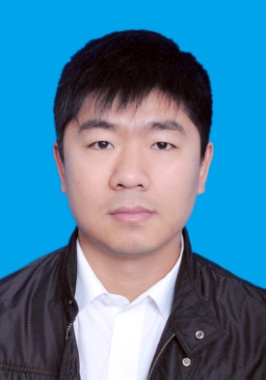   出生年月1978年7月最高学历博士  所学专业自然地理学毕业学校中国科学院成都山地灾害与环境研究所  职称副教授 /硕导电子邮箱Mqw2008@zzu.edu.cn  通讯地址河南省郑州市科学大道100号水利与环境学院河南省郑州市科学大道100号水利与环境学院河南省郑州市科学大道100号水利与环境学院河南省郑州市科学大道100号水利与环境学院学习和工作经历学习和工作经历学习和工作经历学习和工作经历学习和工作经历1997.09--2001.07 西南科技大学  学士  地质工程2001.09--2004.07 西南科技大学  硕士  矿产普查与勘探2004.09--2007.07 中国科学院山地灾害与环境研究所  博士  自然地理学2007.07--2009.07 郑州大学 水利与环境学院交通运输系2009.09--2012.05 郑州大学 博士后  岩土工程2012.05--至今   郑州大学 水利与环境学院交通运输系工作1997.09--2001.07 西南科技大学  学士  地质工程2001.09--2004.07 西南科技大学  硕士  矿产普查与勘探2004.09--2007.07 中国科学院山地灾害与环境研究所  博士  自然地理学2007.07--2009.07 郑州大学 水利与环境学院交通运输系2009.09--2012.05 郑州大学 博士后  岩土工程2012.05--至今   郑州大学 水利与环境学院交通运输系工作1997.09--2001.07 西南科技大学  学士  地质工程2001.09--2004.07 西南科技大学  硕士  矿产普查与勘探2004.09--2007.07 中国科学院山地灾害与环境研究所  博士  自然地理学2007.07--2009.07 郑州大学 水利与环境学院交通运输系2009.09--2012.05 郑州大学 博士后  岩土工程2012.05--至今   郑州大学 水利与环境学院交通运输系工作1997.09--2001.07 西南科技大学  学士  地质工程2001.09--2004.07 西南科技大学  硕士  矿产普查与勘探2004.09--2007.07 中国科学院山地灾害与环境研究所  博士  自然地理学2007.07--2009.07 郑州大学 水利与环境学院交通运输系2009.09--2012.05 郑州大学 博士后  岩土工程2012.05--至今   郑州大学 水利与环境学院交通运输系工作1997.09--2001.07 西南科技大学  学士  地质工程2001.09--2004.07 西南科技大学  硕士  矿产普查与勘探2004.09--2007.07 中国科学院山地灾害与环境研究所  博士  自然地理学2007.07--2009.07 郑州大学 水利与环境学院交通运输系2009.09--2012.05 郑州大学 博士后  岩土工程2012.05--至今   郑州大学 水利与环境学院交通运输系工作主要研究方向主要研究方向主要研究方向主要研究方向主要研究方向1. 地质灾害治理 2. 岩土质文物保护 3. 工程测绘 4. 基坑工程  1. 地质灾害治理 2. 岩土质文物保护 3. 工程测绘 4. 基坑工程  1. 地质灾害治理 2. 岩土质文物保护 3. 工程测绘 4. 基坑工程  1. 地质灾害治理 2. 岩土质文物保护 3. 工程测绘 4. 基坑工程  1. 地质灾害治理 2. 岩土质文物保护 3. 工程测绘 4. 基坑工程  讲授的课程讲授的课程讲授的课程讲授的课程讲授的课程本科生课程：《工程地质学》研究生课程：《岩土工程测试技术》本科生课程：《工程地质学》研究生课程：《岩土工程测试技术》本科生课程：《工程地质学》研究生课程：《岩土工程测试技术》本科生课程：《工程地质学》研究生课程：《岩土工程测试技术》本科生课程：《工程地质学》研究生课程：《岩土工程测试技术》研究生招生专业、方向研究生招生专业、方向研究生招生专业、方向研究生招生专业、方向研究生招生专业、方向硕士招生：1.岩土工程 2.工程安全与防护3.土木与水利工程硕士招生：1.岩土工程 2.工程安全与防护3.土木与水利工程硕士招生：1.岩土工程 2.工程安全与防护3.土木与水利工程硕士招生：1.岩土工程 2.工程安全与防护3.土木与水利工程硕士招生：1.岩土工程 2.工程安全与防护3.土木与水利工程主持的科研项目主持的科研项目主持的科研项目主持的科研项目主持的科研项目一、科研项目1.国家重点研发项目，“生态-结构”耦合黄土地质灾害防控技术（2022YFC3003405），75万，在研，子课题主要完成人。2.河南省重点研发专项，表层风化石质文物加固关键材料及其保护工艺研发（231111321100），190万，在研，子课题主持人。3、三维圈数字科技集团有限公司重点技术服务项目，土遗址冻融破坏机理与监测技术研究（20230471A），105万,课题主持人。4、河南省考古研究院，发掘类古桥遗址检测评估综合保护系统--以州桥遗址为例，20万，结题，课题主持人。5、河南省 2022 年高等学校重点科研项目,22A560018,发掘类古桥典型病害机理与防治研究，3万，课题负责人。6、河南省 2021 年科技攻关项目， 212102310947，城市考古探方典型病害形成机理及防治措施研究，子课题负责人。7、河南省教育厅2018年度重点科研项目， 18A560023，高聚物应用于古墓防渗对关键技术研究，3万，课题负责人。8、河南省2018年科技攻关项目， 182102310900，聚氨酯高聚物材料应用于古遗迹防渗对试验研究与理论分析，课题负责人。9、河南省水利勘测有限公司，龙湖金融中心外环项目基坑监测技术开发，110万，结题，项目负责人。10、郑州市考古研究院，郑州地区仰韶文化时期土遗址保护研究——以青台遗址为例137万，子课题负责人。11、河南省公路工程局集团有限公司工程设计分公司，沿黄地区超长大直径灌注桩后注浆桩土相互作用机理试验研究，218万，子课题负责人。一、科研项目1.国家重点研发项目，“生态-结构”耦合黄土地质灾害防控技术（2022YFC3003405），75万，在研，子课题主要完成人。2.河南省重点研发专项，表层风化石质文物加固关键材料及其保护工艺研发（231111321100），190万，在研，子课题主持人。3、三维圈数字科技集团有限公司重点技术服务项目，土遗址冻融破坏机理与监测技术研究（20230471A），105万,课题主持人。4、河南省考古研究院，发掘类古桥遗址检测评估综合保护系统--以州桥遗址为例，20万，结题，课题主持人。5、河南省 2022 年高等学校重点科研项目,22A560018,发掘类古桥典型病害机理与防治研究，3万，课题负责人。6、河南省 2021 年科技攻关项目， 212102310947，城市考古探方典型病害形成机理及防治措施研究，子课题负责人。7、河南省教育厅2018年度重点科研项目， 18A560023，高聚物应用于古墓防渗对关键技术研究，3万，课题负责人。8、河南省2018年科技攻关项目， 182102310900，聚氨酯高聚物材料应用于古遗迹防渗对试验研究与理论分析，课题负责人。9、河南省水利勘测有限公司，龙湖金融中心外环项目基坑监测技术开发，110万，结题，项目负责人。10、郑州市考古研究院，郑州地区仰韶文化时期土遗址保护研究——以青台遗址为例137万，子课题负责人。11、河南省公路工程局集团有限公司工程设计分公司，沿黄地区超长大直径灌注桩后注浆桩土相互作用机理试验研究，218万，子课题负责人。一、科研项目1.国家重点研发项目，“生态-结构”耦合黄土地质灾害防控技术（2022YFC3003405），75万，在研，子课题主要完成人。2.河南省重点研发专项，表层风化石质文物加固关键材料及其保护工艺研发（231111321100），190万，在研，子课题主持人。3、三维圈数字科技集团有限公司重点技术服务项目，土遗址冻融破坏机理与监测技术研究（20230471A），105万,课题主持人。4、河南省考古研究院，发掘类古桥遗址检测评估综合保护系统--以州桥遗址为例，20万，结题，课题主持人。5、河南省 2022 年高等学校重点科研项目,22A560018,发掘类古桥典型病害机理与防治研究，3万，课题负责人。6、河南省 2021 年科技攻关项目， 212102310947，城市考古探方典型病害形成机理及防治措施研究，子课题负责人。7、河南省教育厅2018年度重点科研项目， 18A560023，高聚物应用于古墓防渗对关键技术研究，3万，课题负责人。8、河南省2018年科技攻关项目， 182102310900，聚氨酯高聚物材料应用于古遗迹防渗对试验研究与理论分析，课题负责人。9、河南省水利勘测有限公司，龙湖金融中心外环项目基坑监测技术开发，110万，结题，项目负责人。10、郑州市考古研究院，郑州地区仰韶文化时期土遗址保护研究——以青台遗址为例137万，子课题负责人。11、河南省公路工程局集团有限公司工程设计分公司，沿黄地区超长大直径灌注桩后注浆桩土相互作用机理试验研究，218万，子课题负责人。一、科研项目1.国家重点研发项目，“生态-结构”耦合黄土地质灾害防控技术（2022YFC3003405），75万，在研，子课题主要完成人。2.河南省重点研发专项，表层风化石质文物加固关键材料及其保护工艺研发（231111321100），190万，在研，子课题主持人。3、三维圈数字科技集团有限公司重点技术服务项目，土遗址冻融破坏机理与监测技术研究（20230471A），105万,课题主持人。4、河南省考古研究院，发掘类古桥遗址检测评估综合保护系统--以州桥遗址为例，20万，结题，课题主持人。5、河南省 2022 年高等学校重点科研项目,22A560018,发掘类古桥典型病害机理与防治研究，3万，课题负责人。6、河南省 2021 年科技攻关项目， 212102310947，城市考古探方典型病害形成机理及防治措施研究，子课题负责人。7、河南省教育厅2018年度重点科研项目， 18A560023，高聚物应用于古墓防渗对关键技术研究，3万，课题负责人。8、河南省2018年科技攻关项目， 182102310900，聚氨酯高聚物材料应用于古遗迹防渗对试验研究与理论分析，课题负责人。9、河南省水利勘测有限公司，龙湖金融中心外环项目基坑监测技术开发，110万，结题，项目负责人。10、郑州市考古研究院，郑州地区仰韶文化时期土遗址保护研究——以青台遗址为例137万，子课题负责人。11、河南省公路工程局集团有限公司工程设计分公司，沿黄地区超长大直径灌注桩后注浆桩土相互作用机理试验研究，218万，子课题负责人。一、科研项目1.国家重点研发项目，“生态-结构”耦合黄土地质灾害防控技术（2022YFC3003405），75万，在研，子课题主要完成人。2.河南省重点研发专项，表层风化石质文物加固关键材料及其保护工艺研发（231111321100），190万，在研，子课题主持人。3、三维圈数字科技集团有限公司重点技术服务项目，土遗址冻融破坏机理与监测技术研究（20230471A），105万,课题主持人。4、河南省考古研究院，发掘类古桥遗址检测评估综合保护系统--以州桥遗址为例，20万，结题，课题主持人。5、河南省 2022 年高等学校重点科研项目,22A560018,发掘类古桥典型病害机理与防治研究，3万，课题负责人。6、河南省 2021 年科技攻关项目， 212102310947，城市考古探方典型病害形成机理及防治措施研究，子课题负责人。7、河南省教育厅2018年度重点科研项目， 18A560023，高聚物应用于古墓防渗对关键技术研究，3万，课题负责人。8、河南省2018年科技攻关项目， 182102310900，聚氨酯高聚物材料应用于古遗迹防渗对试验研究与理论分析，课题负责人。9、河南省水利勘测有限公司，龙湖金融中心外环项目基坑监测技术开发，110万，结题，项目负责人。10、郑州市考古研究院，郑州地区仰韶文化时期土遗址保护研究——以青台遗址为例137万，子课题负责人。11、河南省公路工程局集团有限公司工程设计分公司，沿黄地区超长大直径灌注桩后注浆桩土相互作用机理试验研究，218万，子课题负责人。论文著作论文著作论文著作论文著作论文著作著作名称，出版社及出版时间1.滑坡灾害及减灾技术 四川科学技术出版社 20082.水土流失与水土保持技术  四川科学技术出版社 20093.不稳定高边坡调查与治理  黄河水利出版社  20134.道桥工程地质学  郑州大学出版社  2021    论文题目，刊物名称及发表时间1. Cao, Pengke; Ma, Qingwen(通讯作者); Zha, Mingming; Zhang, Jian; Huo, Zijian. Study on the Modification of Silty Soil Sites Using Nanosilica and Methylsilicate[J]. MATERIALS 2023,8(16).（SCI 收录）2. Du, Xin; Wu, Qian; Ma, Qingwen(通讯作者); Tian, Yang; Zhang, Jian. Study on Strengthening and Waterproofing Mechanism of Calcium Lignosulfonate in Silty Soil Sites[J]. Coatings,2023,8(13).（SCI 收录）3. Ji Yufu, Ma Qingwen(通讯作者), Li Xingang, Tian Yang, Cao Pengke. Study on Composite Improvement of Silt Sites by Lignin and Sodium Methylsilicate and Its Micro Mechanism[J]. Coatings,2022,12(11).（SCI 收录）4. Li Xingang, Ma Qingwen(通讯作者), Ji Yufu, Cheng Kaidi, Sun Zhuoliang. Study on the Improvement of Waterproof Performance of Historical Silt Sites with Silicone Waterproofing Agent[J]. Coatings,2022,12(8).（SCI 收录）5. Qingwen Ma, Qing Liu, Kaidi Cheng, and Sihan Liu. Study on the Durability of Hydraulic Lime Soil Mixed with Sodium Methyl Silicate. Coatings 2022,12(7):903-920.（SCI 收录）6. Qingwen Ma, Xingang LI, Chaoqun CHENG and Haitao YAN. Field measurement, analysis and protection for the vibration response of granary ruins caused by train load. IOP Conference Series: Earth and Environmental Science，Volume 676, 4th International Conference on Civil, Architecture and Environment Research 15-17 January 2021, Zhuhai, China. (EI 收录）7. Qingwen Ma, Xinyu Fan, Sihan Liu. Stability evaluation of soil sites based on fuzzy analytic hierarchy process. IOP Conference Series: Earth and Environmental Science, Volume 560, 2020 4th International Conference on Water Conservancy, Hydropower and Building Engineering 3-5 July 2020, Lanzhou, China. (EI 收录）8. Qingwen Ma, Sihan Liu, Xianchang Zhao. PCA-NARX Time Series Prediction Model of Surface Settlement during Excavation of Deep Foundation Pit. IOP Conference Series: Earth and Environmental Science, Volume 560, 2020 4th International Conference on Water Conservancy, Hydropower and Building Engineering 3-5 July 2020, Lanzhou, China. (EI 收录）9. Qingwen Ma , Sihan Liu, Xinyu Fan, Chen Chai, Yangyang Wang and Ke Yang. A Time Series Prediction Model of Foundation Pit Deformation Based on Empirical Wavelet Transform and NARX Network. Mathematics 2020, 8(9), 1535. (SCI 收录）10. Qingwen Ma, Sihan Liu. Effect on Silt Capillary Water Absorption upon Addition of Sodium Methyl Silicate (SMS) and Microscopic Mechanism Analysis. Coatings, 2020, 10(8), 724. (SCI 收录）11. Ma Qing-wen,Zhu Hai-yu, Scheme optimization of anti-seepage curtain walls of tombs in soil environment.  Electronic Journal of Geotechnical Engineering,v21,n21,p5405-5414. (EI收录)12. Ma Qing-wen,Zhu Man-man, Discussion on a new technique for controlling the seepage damage to an ancient tomb.  Electronic Journal of Geotechnical Engineering,v21,n21,p5319-5328.(EI收录)13. Ma qingwen Wang tuanjie Ren kebin. Stability Analysis of Xiping Hotel Iron Sites Based on Expansive Soil and Steep Slope Civil Engineering, Architecture and Sustainable InfrastructureⅡ 2013. (EI收录)14. Ma qingwen Yue jinchao. Effect on Mechanical Properties of Rubberized Concrete du to Pretreatment of Waste Tire Rubber with NaOH Architecture Building Materials and Engineering Management2013. (EI收录)著作名称，出版社及出版时间1.滑坡灾害及减灾技术 四川科学技术出版社 20082.水土流失与水土保持技术  四川科学技术出版社 20093.不稳定高边坡调查与治理  黄河水利出版社  20134.道桥工程地质学  郑州大学出版社  2021    论文题目，刊物名称及发表时间1. Cao, Pengke; Ma, Qingwen(通讯作者); Zha, Mingming; Zhang, Jian; Huo, Zijian. Study on the Modification of Silty Soil Sites Using Nanosilica and Methylsilicate[J]. MATERIALS 2023,8(16).（SCI 收录）2. Du, Xin; Wu, Qian; Ma, Qingwen(通讯作者); Tian, Yang; Zhang, Jian. Study on Strengthening and Waterproofing Mechanism of Calcium Lignosulfonate in Silty Soil Sites[J]. Coatings,2023,8(13).（SCI 收录）3. Ji Yufu, Ma Qingwen(通讯作者), Li Xingang, Tian Yang, Cao Pengke. Study on Composite Improvement of Silt Sites by Lignin and Sodium Methylsilicate and Its Micro Mechanism[J]. Coatings,2022,12(11).（SCI 收录）4. Li Xingang, Ma Qingwen(通讯作者), Ji Yufu, Cheng Kaidi, Sun Zhuoliang. Study on the Improvement of Waterproof Performance of Historical Silt Sites with Silicone Waterproofing Agent[J]. Coatings,2022,12(8).（SCI 收录）5. Qingwen Ma, Qing Liu, Kaidi Cheng, and Sihan Liu. Study on the Durability of Hydraulic Lime Soil Mixed with Sodium Methyl Silicate. Coatings 2022,12(7):903-920.（SCI 收录）6. Qingwen Ma, Xingang LI, Chaoqun CHENG and Haitao YAN. Field measurement, analysis and protection for the vibration response of granary ruins caused by train load. IOP Conference Series: Earth and Environmental Science，Volume 676, 4th International Conference on Civil, Architecture and Environment Research 15-17 January 2021, Zhuhai, China. (EI 收录）7. Qingwen Ma, Xinyu Fan, Sihan Liu. Stability evaluation of soil sites based on fuzzy analytic hierarchy process. IOP Conference Series: Earth and Environmental Science, Volume 560, 2020 4th International Conference on Water Conservancy, Hydropower and Building Engineering 3-5 July 2020, Lanzhou, China. (EI 收录）8. Qingwen Ma, Sihan Liu, Xianchang Zhao. PCA-NARX Time Series Prediction Model of Surface Settlement during Excavation of Deep Foundation Pit. IOP Conference Series: Earth and Environmental Science, Volume 560, 2020 4th International Conference on Water Conservancy, Hydropower and Building Engineering 3-5 July 2020, Lanzhou, China. (EI 收录）9. Qingwen Ma , Sihan Liu, Xinyu Fan, Chen Chai, Yangyang Wang and Ke Yang. A Time Series Prediction Model of Foundation Pit Deformation Based on Empirical Wavelet Transform and NARX Network. Mathematics 2020, 8(9), 1535. (SCI 收录）10. Qingwen Ma, Sihan Liu. Effect on Silt Capillary Water Absorption upon Addition of Sodium Methyl Silicate (SMS) and Microscopic Mechanism Analysis. Coatings, 2020, 10(8), 724. (SCI 收录）11. Ma Qing-wen,Zhu Hai-yu, Scheme optimization of anti-seepage curtain walls of tombs in soil environment.  Electronic Journal of Geotechnical Engineering,v21,n21,p5405-5414. (EI收录)12. Ma Qing-wen,Zhu Man-man, Discussion on a new technique for controlling the seepage damage to an ancient tomb.  Electronic Journal of Geotechnical Engineering,v21,n21,p5319-5328.(EI收录)13. Ma qingwen Wang tuanjie Ren kebin. Stability Analysis of Xiping Hotel Iron Sites Based on Expansive Soil and Steep Slope Civil Engineering, Architecture and Sustainable InfrastructureⅡ 2013. (EI收录)14. Ma qingwen Yue jinchao. Effect on Mechanical Properties of Rubberized Concrete du to Pretreatment of Waste Tire Rubber with NaOH Architecture Building Materials and Engineering Management2013. (EI收录)著作名称，出版社及出版时间1.滑坡灾害及减灾技术 四川科学技术出版社 20082.水土流失与水土保持技术  四川科学技术出版社 20093.不稳定高边坡调查与治理  黄河水利出版社  20134.道桥工程地质学  郑州大学出版社  2021    论文题目，刊物名称及发表时间1. Cao, Pengke; Ma, Qingwen(通讯作者); Zha, Mingming; Zhang, Jian; Huo, Zijian. Study on the Modification of Silty Soil Sites Using Nanosilica and Methylsilicate[J]. MATERIALS 2023,8(16).（SCI 收录）2. Du, Xin; Wu, Qian; Ma, Qingwen(通讯作者); Tian, Yang; Zhang, Jian. Study on Strengthening and Waterproofing Mechanism of Calcium Lignosulfonate in Silty Soil Sites[J]. Coatings,2023,8(13).（SCI 收录）3. Ji Yufu, Ma Qingwen(通讯作者), Li Xingang, Tian Yang, Cao Pengke. Study on Composite Improvement of Silt Sites by Lignin and Sodium Methylsilicate and Its Micro Mechanism[J]. Coatings,2022,12(11).（SCI 收录）4. Li Xingang, Ma Qingwen(通讯作者), Ji Yufu, Cheng Kaidi, Sun Zhuoliang. Study on the Improvement of Waterproof Performance of Historical Silt Sites with Silicone Waterproofing Agent[J]. Coatings,2022,12(8).（SCI 收录）5. Qingwen Ma, Qing Liu, Kaidi Cheng, and Sihan Liu. Study on the Durability of Hydraulic Lime Soil Mixed with Sodium Methyl Silicate. Coatings 2022,12(7):903-920.（SCI 收录）6. Qingwen Ma, Xingang LI, Chaoqun CHENG and Haitao YAN. Field measurement, analysis and protection for the vibration response of granary ruins caused by train load. IOP Conference Series: Earth and Environmental Science，Volume 676, 4th International Conference on Civil, Architecture and Environment Research 15-17 January 2021, Zhuhai, China. (EI 收录）7. Qingwen Ma, Xinyu Fan, Sihan Liu. Stability evaluation of soil sites based on fuzzy analytic hierarchy process. IOP Conference Series: Earth and Environmental Science, Volume 560, 2020 4th International Conference on Water Conservancy, Hydropower and Building Engineering 3-5 July 2020, Lanzhou, China. (EI 收录）8. Qingwen Ma, Sihan Liu, Xianchang Zhao. PCA-NARX Time Series Prediction Model of Surface Settlement during Excavation of Deep Foundation Pit. IOP Conference Series: Earth and Environmental Science, Volume 560, 2020 4th International Conference on Water Conservancy, Hydropower and Building Engineering 3-5 July 2020, Lanzhou, China. (EI 收录）9. Qingwen Ma , Sihan Liu, Xinyu Fan, Chen Chai, Yangyang Wang and Ke Yang. A Time Series Prediction Model of Foundation Pit Deformation Based on Empirical Wavelet Transform and NARX Network. Mathematics 2020, 8(9), 1535. (SCI 收录）10. Qingwen Ma, Sihan Liu. Effect on Silt Capillary Water Absorption upon Addition of Sodium Methyl Silicate (SMS) and Microscopic Mechanism Analysis. Coatings, 2020, 10(8), 724. (SCI 收录）11. Ma Qing-wen,Zhu Hai-yu, Scheme optimization of anti-seepage curtain walls of tombs in soil environment.  Electronic Journal of Geotechnical Engineering,v21,n21,p5405-5414. (EI收录)12. Ma Qing-wen,Zhu Man-man, Discussion on a new technique for controlling the seepage damage to an ancient tomb.  Electronic Journal of Geotechnical Engineering,v21,n21,p5319-5328.(EI收录)13. Ma qingwen Wang tuanjie Ren kebin. Stability Analysis of Xiping Hotel Iron Sites Based on Expansive Soil and Steep Slope Civil Engineering, Architecture and Sustainable InfrastructureⅡ 2013. (EI收录)14. Ma qingwen Yue jinchao. Effect on Mechanical Properties of Rubberized Concrete du to Pretreatment of Waste Tire Rubber with NaOH Architecture Building Materials and Engineering Management2013. (EI收录)著作名称，出版社及出版时间1.滑坡灾害及减灾技术 四川科学技术出版社 20082.水土流失与水土保持技术  四川科学技术出版社 20093.不稳定高边坡调查与治理  黄河水利出版社  20134.道桥工程地质学  郑州大学出版社  2021    论文题目，刊物名称及发表时间1. Cao, Pengke; Ma, Qingwen(通讯作者); Zha, Mingming; Zhang, Jian; Huo, Zijian. Study on the Modification of Silty Soil Sites Using Nanosilica and Methylsilicate[J]. MATERIALS 2023,8(16).（SCI 收录）2. Du, Xin; Wu, Qian; Ma, Qingwen(通讯作者); Tian, Yang; Zhang, Jian. Study on Strengthening and Waterproofing Mechanism of Calcium Lignosulfonate in Silty Soil Sites[J]. Coatings,2023,8(13).（SCI 收录）3. Ji Yufu, Ma Qingwen(通讯作者), Li Xingang, Tian Yang, Cao Pengke. Study on Composite Improvement of Silt Sites by Lignin and Sodium Methylsilicate and Its Micro Mechanism[J]. Coatings,2022,12(11).（SCI 收录）4. Li Xingang, Ma Qingwen(通讯作者), Ji Yufu, Cheng Kaidi, Sun Zhuoliang. Study on the Improvement of Waterproof Performance of Historical Silt Sites with Silicone Waterproofing Agent[J]. Coatings,2022,12(8).（SCI 收录）5. Qingwen Ma, Qing Liu, Kaidi Cheng, and Sihan Liu. Study on the Durability of Hydraulic Lime Soil Mixed with Sodium Methyl Silicate. Coatings 2022,12(7):903-920.（SCI 收录）6. Qingwen Ma, Xingang LI, Chaoqun CHENG and Haitao YAN. Field measurement, analysis and protection for the vibration response of granary ruins caused by train load. IOP Conference Series: Earth and Environmental Science，Volume 676, 4th International Conference on Civil, Architecture and Environment Research 15-17 January 2021, Zhuhai, China. (EI 收录）7. Qingwen Ma, Xinyu Fan, Sihan Liu. Stability evaluation of soil sites based on fuzzy analytic hierarchy process. IOP Conference Series: Earth and Environmental Science, Volume 560, 2020 4th International Conference on Water Conservancy, Hydropower and Building Engineering 3-5 July 2020, Lanzhou, China. (EI 收录）8. Qingwen Ma, Sihan Liu, Xianchang Zhao. PCA-NARX Time Series Prediction Model of Surface Settlement during Excavation of Deep Foundation Pit. IOP Conference Series: Earth and Environmental Science, Volume 560, 2020 4th International Conference on Water Conservancy, Hydropower and Building Engineering 3-5 July 2020, Lanzhou, China. (EI 收录）9. Qingwen Ma , Sihan Liu, Xinyu Fan, Chen Chai, Yangyang Wang and Ke Yang. A Time Series Prediction Model of Foundation Pit Deformation Based on Empirical Wavelet Transform and NARX Network. Mathematics 2020, 8(9), 1535. (SCI 收录）10. Qingwen Ma, Sihan Liu. Effect on Silt Capillary Water Absorption upon Addition of Sodium Methyl Silicate (SMS) and Microscopic Mechanism Analysis. Coatings, 2020, 10(8), 724. (SCI 收录）11. Ma Qing-wen,Zhu Hai-yu, Scheme optimization of anti-seepage curtain walls of tombs in soil environment.  Electronic Journal of Geotechnical Engineering,v21,n21,p5405-5414. (EI收录)12. Ma Qing-wen,Zhu Man-man, Discussion on a new technique for controlling the seepage damage to an ancient tomb.  Electronic Journal of Geotechnical Engineering,v21,n21,p5319-5328.(EI收录)13. Ma qingwen Wang tuanjie Ren kebin. Stability Analysis of Xiping Hotel Iron Sites Based on Expansive Soil and Steep Slope Civil Engineering, Architecture and Sustainable InfrastructureⅡ 2013. (EI收录)14. Ma qingwen Yue jinchao. Effect on Mechanical Properties of Rubberized Concrete du to Pretreatment of Waste Tire Rubber with NaOH Architecture Building Materials and Engineering Management2013. (EI收录)著作名称，出版社及出版时间1.滑坡灾害及减灾技术 四川科学技术出版社 20082.水土流失与水土保持技术  四川科学技术出版社 20093.不稳定高边坡调查与治理  黄河水利出版社  20134.道桥工程地质学  郑州大学出版社  2021    论文题目，刊物名称及发表时间1. Cao, Pengke; Ma, Qingwen(通讯作者); Zha, Mingming; Zhang, Jian; Huo, Zijian. Study on the Modification of Silty Soil Sites Using Nanosilica and Methylsilicate[J]. MATERIALS 2023,8(16).（SCI 收录）2. Du, Xin; Wu, Qian; Ma, Qingwen(通讯作者); Tian, Yang; Zhang, Jian. Study on Strengthening and Waterproofing Mechanism of Calcium Lignosulfonate in Silty Soil Sites[J]. Coatings,2023,8(13).（SCI 收录）3. Ji Yufu, Ma Qingwen(通讯作者), Li Xingang, Tian Yang, Cao Pengke. Study on Composite Improvement of Silt Sites by Lignin and Sodium Methylsilicate and Its Micro Mechanism[J]. Coatings,2022,12(11).（SCI 收录）4. Li Xingang, Ma Qingwen(通讯作者), Ji Yufu, Cheng Kaidi, Sun Zhuoliang. Study on the Improvement of Waterproof Performance of Historical Silt Sites with Silicone Waterproofing Agent[J]. Coatings,2022,12(8).（SCI 收录）5. Qingwen Ma, Qing Liu, Kaidi Cheng, and Sihan Liu. Study on the Durability of Hydraulic Lime Soil Mixed with Sodium Methyl Silicate. Coatings 2022,12(7):903-920.（SCI 收录）6. Qingwen Ma, Xingang LI, Chaoqun CHENG and Haitao YAN. Field measurement, analysis and protection for the vibration response of granary ruins caused by train load. IOP Conference Series: Earth and Environmental Science，Volume 676, 4th International Conference on Civil, Architecture and Environment Research 15-17 January 2021, Zhuhai, China. (EI 收录）7. Qingwen Ma, Xinyu Fan, Sihan Liu. Stability evaluation of soil sites based on fuzzy analytic hierarchy process. IOP Conference Series: Earth and Environmental Science, Volume 560, 2020 4th International Conference on Water Conservancy, Hydropower and Building Engineering 3-5 July 2020, Lanzhou, China. (EI 收录）8. Qingwen Ma, Sihan Liu, Xianchang Zhao. PCA-NARX Time Series Prediction Model of Surface Settlement during Excavation of Deep Foundation Pit. IOP Conference Series: Earth and Environmental Science, Volume 560, 2020 4th International Conference on Water Conservancy, Hydropower and Building Engineering 3-5 July 2020, Lanzhou, China. (EI 收录）9. Qingwen Ma , Sihan Liu, Xinyu Fan, Chen Chai, Yangyang Wang and Ke Yang. A Time Series Prediction Model of Foundation Pit Deformation Based on Empirical Wavelet Transform and NARX Network. Mathematics 2020, 8(9), 1535. (SCI 收录）10. Qingwen Ma, Sihan Liu. Effect on Silt Capillary Water Absorption upon Addition of Sodium Methyl Silicate (SMS) and Microscopic Mechanism Analysis. Coatings, 2020, 10(8), 724. (SCI 收录）11. Ma Qing-wen,Zhu Hai-yu, Scheme optimization of anti-seepage curtain walls of tombs in soil environment.  Electronic Journal of Geotechnical Engineering,v21,n21,p5405-5414. (EI收录)12. Ma Qing-wen,Zhu Man-man, Discussion on a new technique for controlling the seepage damage to an ancient tomb.  Electronic Journal of Geotechnical Engineering,v21,n21,p5319-5328.(EI收录)13. Ma qingwen Wang tuanjie Ren kebin. Stability Analysis of Xiping Hotel Iron Sites Based on Expansive Soil and Steep Slope Civil Engineering, Architecture and Sustainable InfrastructureⅡ 2013. (EI收录)14. Ma qingwen Yue jinchao. Effect on Mechanical Properties of Rubberized Concrete du to Pretreatment of Waste Tire Rubber with NaOH Architecture Building Materials and Engineering Management2013. (EI收录)科研奖励科研奖励科研奖励科研奖励科研奖励1. 2009橡胶改性混凝土的路用性能及其应用技术研究  河南省科技进步二等奖2. 2011 高速公路工后沉降预测与控制关键技术研究  河南省教育厅 科技进步二等奖3. 2015 有限填土路基挡土墙土压力级工程质量检测关键技术平顶山市人民政府 科技进步一等奖1. 2009橡胶改性混凝土的路用性能及其应用技术研究  河南省科技进步二等奖2. 2011 高速公路工后沉降预测与控制关键技术研究  河南省教育厅 科技进步二等奖3. 2015 有限填土路基挡土墙土压力级工程质量检测关键技术平顶山市人民政府 科技进步一等奖1. 2009橡胶改性混凝土的路用性能及其应用技术研究  河南省科技进步二等奖2. 2011 高速公路工后沉降预测与控制关键技术研究  河南省教育厅 科技进步二等奖3. 2015 有限填土路基挡土墙土压力级工程质量检测关键技术平顶山市人民政府 科技进步一等奖1. 2009橡胶改性混凝土的路用性能及其应用技术研究  河南省科技进步二等奖2. 2011 高速公路工后沉降预测与控制关键技术研究  河南省教育厅 科技进步二等奖3. 2015 有限填土路基挡土墙土压力级工程质量检测关键技术平顶山市人民政府 科技进步一等奖1. 2009橡胶改性混凝土的路用性能及其应用技术研究  河南省科技进步二等奖2. 2011 高速公路工后沉降预测与控制关键技术研究  河南省教育厅 科技进步二等奖3. 2015 有限填土路基挡土墙土压力级工程质量检测关键技术平顶山市人民政府 科技进步一等奖